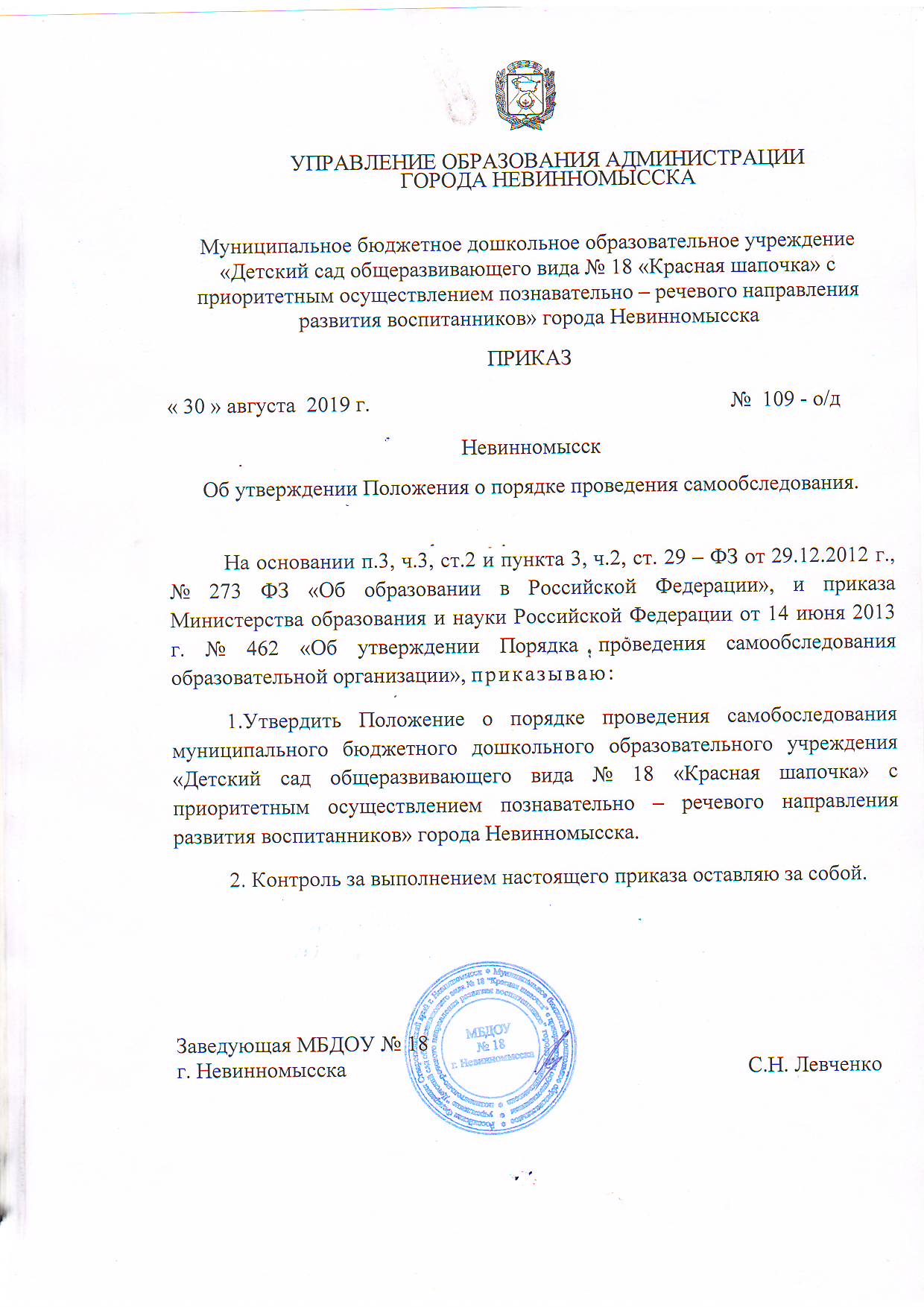 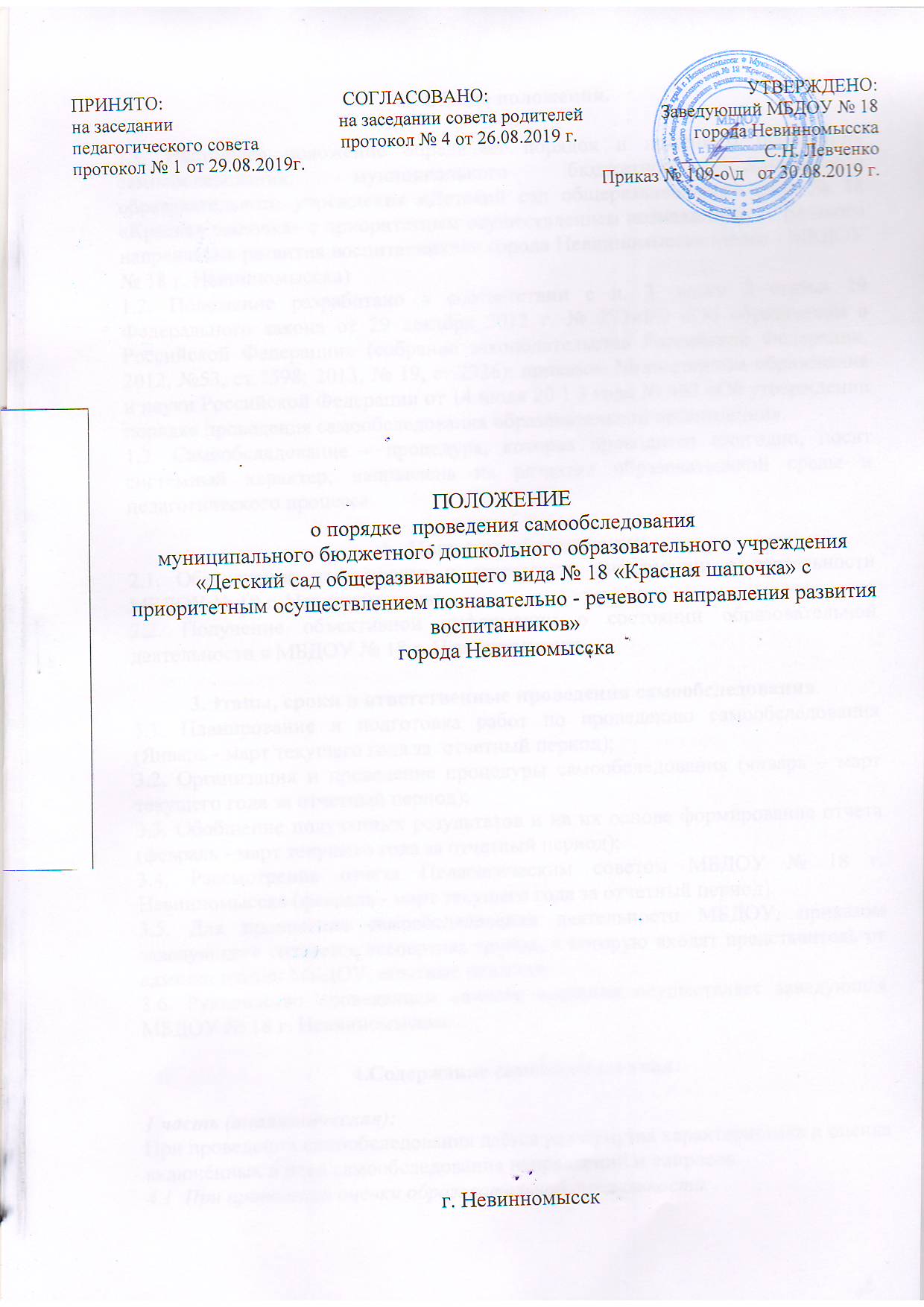 Общие положения.1.1. Настоящее положение определяет порядок и принципы проведения самообследования, муниципального бюджетного дошкольного образовательного учреждения «Детский сад общеразвивающего вида № 18 «Красная шапочка» с приоритетным осуществлением познавательно – речевого  направления развития воспитанников» города Невинномысска (далее - МБДОУ № 18 г. Невинномысска)1.2. Положение разработано в соответствии с п. 3. части 2 статьи 29 Федерального закона от 29 декабря 2012 г. № 273-ФЭ «Об образовании в Российской Федерации» (собрание законодательства Российской Федерации, 2012, №53, ст.7598; 2013, № 19, ст.2326); приказом Министерства образования и науки Российской Федерации от 14 июля 20 1 3 года № 462 «Об утверждении порядка проведения самообследования образовательной организации».1.3. Самообследование - процедура, которая проводится ежегодно, носит системный характер, направлена на развитие образовательной среды и педагогического процесса.Цели самообследования.2.1. Обеспечение доступности и открытости информации о деятельности МБДОУ № 18 г. Невинномысска;2.2. Получение объективной информации о состоянии образовательной деятельности в МБДОУ № 18 г. Невинномысска.3.Этапы, сроки и ответственные проведения самообследования.3.1. Планирование и подготовка работ по проведению самообследования (Январь - март текущего года за  отчетный период);3.2. Организация и проведение процедуры самообследования (январь – март  текущего года за отчетный период);3.3. Обобщение полученных результатов и на их основе формирование отчета (февраль - март текущего года за отчетный период);3.4. Рассмотрение отчета Педагогическим советом МБДОУ № 18 г. Невинномысска (февраль - март текущего года за отчетный период).3.5. Для проведения самообследования деятельности МБДОУ, приказом заведующего создается экспертная группа, в которую входят представитель от администрации МБДОУ, опытные педагоги.3.6. Руководство проведением самообследования осуществляет заведующая МБДОУ № 18 г. Невинномысска.4.Содержание самообследования:1 часть (аналитическая):При проведении самообследования даётся развёрнутая характеристика и оценка  включённых в план самообследования направлений и вопросов.4.1  При проведении оценки образовательной деятельности:4.1.1. Даётся общая характеристика дошкольного образовательного учреждения: -полное наименование дошкольного образовательного учреждения, адрес, год ввода в эксплуатацию, с какого года находится на балансе учредителя, режим работы образовательного учреждения;-мощность дошкольного образовательного учреждения: плановая/фактическая;-комплектование групп: количество групп, в них воспитанников; порядок приёма и отчисления воспитанников;4.1.2. Представляется информация о наличии правоустанавливающих документов:-лицензия на право ведения образовательной деятельности (соблюдение сроков действия и контрольных нормативов);-свидетельство о внесении записи в Единый государственный реестр юридических лиц;-свидетельство о постановке на учет в налоговом органе;-Устав дошкольного образовательного учреждения;-локальные акты, определённые уставом дошкольного образовательного учреждения (соответствие перечня и содержания Уставу учреждения и законодательству РФ, полнота, целесообразность);-свидетельство о государственной регистрации права оперативного управления муниципальным имуществом;-свидетельство о государственной регистрации права безвозмездного пользования на земельный участок;-наличие санитарно-эпидемиологического заключения на образовательную деятельность;-договор о взаимоотношениях между дошкольным образовательным учреждением и учредителем;4.1.3. Представляется информация о документации дошкольного образовательного учреждения:-наличие основных федеральных, региональных и муниципальных  нормативно-правовых актов, регламентирующих работу дошкольных образовательных учреждений;-договоры дошкольного образовательного учреждения с родителями (законными представителями);-личные дела воспитанников, Книги движения воспитанников, учёта будущих воспитанников дошкольного образовательного учреждения (направления);- Программа развития дошкольного образовательного учреждения;- образовательные программы;- учебный план дошкольного образовательного учреждения;- годовой календарный учебный график;- годовой план работы дошкольного образовательного учреждения;-рабочие программы (планы воспитательно-образовательной работы) педагогов дошкольного образовательного учреждения (их соответствие основной образовательной программе дошкольного образования);-расписание занятий, режим дня, экспертное заключение ТУ Роспотребнадзора.4.2. При проведении оценки системы управления МБДОУ № 18г. Невинномысска:4.2.1. Даётся характеристика и оценка следующих вопросов:  -характеристика сложившейся в дошкольном образовательном учреждении системы управления;-органы управления (персональные, коллегиальные), которыми представлена управленческая система дошкольного образовательного учреждения;-режим управления дошкольным образовательным учреждением (в режиме функционирования, в режиме развития, опережающее управление, проектное управление и т.п.); -состояние педагогического анализа: анализ выполнения образовательной программы  дошкольного образовательного учреждения, рабочих программ педагогов (планов воспитательно-образовательной работы), рекомендации и их реализация;-каковы приоритеты развития системы управления дошкольного образовательного учреждения;-порядок разработки и принятия локальных нормативных актов, касающихся прав и интересов участников образовательных отношений (наличие таковых, частота обновления, принятие новых); 	4.2.2. Даётся оценка результативности и эффективности действующей в учреждении системы управления, а именно:-как организована система контроля со стороны руководства дошкольного образовательного учреждения и насколько она эффективна; является ли система контроля понятной всем участникам образовательных отношений;-как организована система взаимодействия с организациями-партнерами (наличие договоров о сотрудничестве, о взаимодействии, об оказании услуг и т.д.) для обеспечения образовательной деятельности;-использование современных информационно-коммуникативных технологий в управлении дошкольным образовательным учреждением;-оценивается  эффективность влияния системы управления на повышение качества образования;4.2.3. Даётся оценка обеспечения координации деятельности педагогической, медицинской, психологической и социальных служб дошкольного образовательного учреждения; оценивается состояние коррекционной работы в специализированных группах дошкольного образовательного учреждения;4.2.4. Даётся оценка организации взаимодействия семьи и дошкольного образовательного учреждения:-организация информирования родителей (законных представителей) воспитанников о правах и обязанностях воспитанников, о правах, обязанностях и ответственности родителей (законных представителей) в сфере образования;-наличие, качество и реализация планов работы и протоколов управляющего совета,  совета родителей; общих и групповых родительских собраний, родительского всеобуча (лектории, беседы и др. формы); -обеспечение доступности для родителей локальных нормативных актов и иных нормативных документов;4.3. При проведении оценки содержания и качества подготовки воспитанников:4.3.1. Анализируются и оцениваются:- Программа развития дошкольного образовательного учреждения;-образовательные программы; характеристика, структура образовательных программ: аналитическое обоснование программ, основные концептуальные подходы и приоритеты, цели и задачи; анализ реализации образовательных программ;-даётся оценка полноты реализации рабочих программ, их соответствие федеральному государственному образовательному стандарту ( ФГОС ДО);4.3.2. Анализируется и оценивается состояние воспитательной работы, в том числе:-анализ качественного, социального состава родителей, характеристика семей;-мероприятия, направленные на повышение эффективности воспитательного процесса, проводимые дошкольным образовательным учреждением совместно с учреждениями культуры;-создание развивающей предметно – пространственной среды в дошкольном образовательном учреждении: наличие игровых уголков  в соответствии с требованиями основной образовательной Программы ДОУ ;-наличие и соответствие требованиям СанПиН музыкального  зала, групповых участков, огорода, цветника, зелёных насаждений, состояние групповых площадок, веранд и игрового оборудования;-результативность системы воспитательной работы.4.3.3. Анализируется и оценивается состояние дополнительного образования, в том числе:-программы дополнительного образования;-направленность реализуемых программ дополнительного образования детей;-охват воспитанников дополнительным образованием;-анализ эффективности реализации программ дополнительного образования.4.3.4. Проводится анализ  работы по изучению мнения участников образовательных отношений о деятельности дошкольного образовательного учреждения, в том числе:-анализ запросов потребителей образовательных услуг, пожеланий родителей (законных представителей) воспитанников, других заинтересованных лиц;-анализ используемых методов (анкетирование, собеседование, тестирование, другие) для сбора информации о мнениях участников образовательных отношений, периодичность использования таких методов;-меры, которые были предприняты по результатам опросов участников образовательных отношений и оценка эффективности подобных мер.4.3.5. Проводится анализ  и даётся оценка качеству подготовки воспитанников, в том числе:- указываются формы проведения оценки уровня подготовки  воспитанников;- достижения воспитанников по сравнению с их первоначальным уровнем; - результаты мониторинга динамики  развития воспитанников.4.4. При проведении оценки качества кадрового обеспечения анализируется и оценивается:-профессиональный уровень кадров: количество педагогических работников, имеющих высшее (среднее специальное) образование, без педагогического образования; количество педагогических работников с высшей, первой квалификационной категорией, не имеющих квалификационной категории; стаж работы; своевременность прохождения повышения квалификации;-количество педагогических работников, обучающихся в ВУЗах, имеющих государственные и отраслевые награды; - доля педагогических работников (%), работающих на штатной основе;-возрастной состав;-работа с молодыми специалистами (наличие нормативных и отчетных документов);-творческие достижения педагогов;-система работы по повышению квалификации и переподготовке педагогических работников и ее результативность; формы повышения профессионального мастерства.4.4.1. При проведении оценки качества учебно-методического обеспечения анализируется и оценивается: - система методической работы дошкольного образовательного учреждения (даётся её характеристика);- формы организации методической работы;- влияние осуществляемой методической работы на качество образования, рост методического мастерства педагогических работников;- работа по обобщению и распространению передового опыта;-оценка состояния в дошкольном образовательном учреждении документации, регламентирующей методическую работу, и качества методической работы, пути ее совершенствования.4.4.2. При проведении оценки качества информационного обеспечения анализируется и оценивается:-обеспечено ли дошкольное образовательное учреждение современной информационной базой (локальная сеть, выход в Интернет, электронная почта);-востребованность информационной базы;-наличие сайта дошкольного образовательного учреждения (соответствие установленным требованиям, порядок работы с сайтом);-обеспечение открытости и доступности информации о деятельности дошкольного образовательного учреждения для заинтересованных лиц (наличие информации на сайте образовательного учреждения, информационные стенды (уголки), выставки, презентации и т.д.).4.5. При проведении оценки качества материально-технической базы анализируется и оценивается: 4.5.1. Состояние и использование материально-технической базы, в т. ч.:- уровень социально-психологической комфортности образовательной среды;-площади, используемых для образовательного процесса (даётся их характеристика);-сведения о наличии зданий и помещений для организации образовательной деятельности; состоянии и назначение зданий и помещений, их площадь; -сведения об обеспечение мебелью, инвентарём, посудой;-данные о проведении ремонтных работ в ДОУ;-сведения об основных позитивных и негативных характеристиках в материально-техническом оснащении образовательного процесса;- меры по обеспечению развития материально-технической базы.4.5.2.Соблюдение в общеобразовательном учреждении мер противопожарной и антитеррористической безопасности, в том числе:-наличие автоматической пожарной сигнализации, средств пожаротушения, тревожной кнопки, договоров на обслуживание с соответствующими организациями;-проведение учебно-тренировочных мероприятий по вопросам безопасности.4.5.3. Состояние территории дошкольного образовательного учреждения, в том числе:- состояние ограждения и освещение участка;- оборудование хозяйственной площадки.2 часть (показатели деятельности МБДОУ № 18 г. Невинномысска):Оценка деятельности МБДОУ № 18 г. Невинномысска на основе показателей утвержденных Министерством образования и науки Российской Федерации от 10 декабря 2013 года № 1324.                                  5. Результаты самообследования.                                                                                          5.1. Результаты самообследования оформляются в виде отчета.5.2. Отчет представленной информации содержит выводы (заключения) о соответствии образовательной организации нормативным правовым актам Российской Федерации в области образования, установленным показателям деятельности,  региональным правовым актам, локальным актам ДОУ.5.3. Отчет подписывается заведующим ДОУ и заверяется печатью.5.4. Отчет по самообследованию оформляется за год отчетного периода. Не позднее 20 апреля текущего года, отчет о результатах самообследования предоставляется для рассмотрения учредителю и размещается на официальном сайте МБДОУ № 18 г. Невинномысска в информационно – телекоммуникационной сети Интернет.